PLEASE READ THIS IMPORTANT NOTICE Section 93.135, Wis. Stats., requires the department to collect the Social Security Number (SSN) of every individual applying for a license, registration or certificate. Please do not substitute a Federal Employer Identification Number for the Social Security Number, even if you are an individual that holds both numbers.  The department is required by law to provide the collected Social Security Numbers (SSNs) to the Department of Children and Families. The collection of SSNs and the provision of SSNs to the Department of Children and Families will be done in a manner which will protect the confidentiality of SSNs. When a SSN is received in department offices, the SSN will be entered into the department’s computer system and the paper document on which the SSN was written will be shredded.BY LAW, THE DEPARTMENT MAY NOT ISSUE A LICENSE UNTIL THE INDIVIDUAL HAS PROVIDED HIS OR HER SOCIAL SECURITY NUMBER. Any personally identifiable information, as defined under s. 19.62(5), Stats., requested on this form may be used for purposes other than that for which it is originally being collected (s. 15.04(1)(m), Wis. Stats.). Confidentiality of this information will be maintained to the extent authorized by law.To be completed by applicant and returned directly to:
Wisconsin Department of Agriculture, Trade and Consumer Protection (DATCP)ATTN: VEB/Credential Processor/CONFIDENTIALPO Box 8911Madison, WI 53708-8911
VEB_25 1/2017VEB_25 1/2017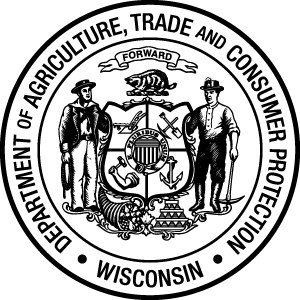 Wisconsin Department of Agriculture, Trade and Consumer ProtectionVeterinary Examining Board
2811 Agriculture Drive, PO Box 8911, Madison, WI 53708-8911
Phone: (608) 224-4353SOCIAL SECURITY NUMBER REQUEST FORM FULL LEGAL NAME OF LICENSEE:  (Please print CLEARLY) FULL LEGAL NAME OF LICENSEE:  (Please print CLEARLY) FULL LEGAL NAME OF LICENSEE:  (Please print CLEARLY) FIRSTMIDDLELASTSOCIAL SECURITY NUMBER:    (Please print CLEARLY)          -          -       LICENSE TYPE: